Rentrée 2020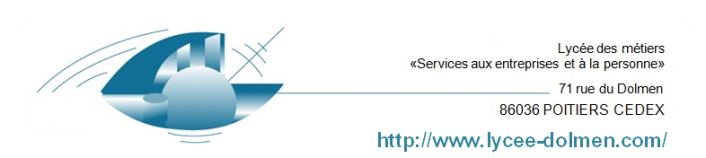 1 BAC PRO Lycée des Métiers « LE DOLMEN »Liste de fournitures élèvesdemandées par les enseignants1 BAC PRO Lycée des Métiers « LE DOLMEN »Liste de fournitures élèvesdemandées par les enseignantsDISCIPLINECLASSEMATERIELMathématiquesToutes les 1ères  BAC     *  TROUSSE : Crayons (bleu, vert, rouge, noir), crayon à papier, gomme, colle, effaceur,  double-décimètre, équerre, rapporteur, compas,                                                                           * CALCULATRICE type CASIO GRAPH 25+EMathématiquesPPROSPVL / PPROACC / PPRO-MCV / PPRO-MMV / PPROASSP/ PPROMS 1 grand cahier 24x32  (96 pages)MathématiquesPPROGA / PPRO-MMV1 porte-vues ( ± 80 vues)Sciences PhysiquesPPROASSP 1 grand cahier 24x32  (96 pages)Anglais1éres BACAttendre la rentrée pour déterminer en fonction de l’enseignant ( soit cahier grand format- grand carreaux soit classeur avec 100 pochettes transparentes et feuilles simples grand carreaux )Lettres-HistoirePremière GAFRANCAIS et HISTOIRE 1 classeur rigide grand format (21-29.7) feuilles simples grands carreaux grand formatpochettes en plastique4 intercalairescrayons de couleur, 1 crayon papier, 1 paire de ciseaux, colle1 clé USBpas de porte-vuesLettres-Histoire1 ModeHISTOIRE : 1 classeur rigide grand format (21-29.7)feuilles simples grands carreaux grand formatpochettes en plastique3 intercalairescrayons de couleur, 1 crayon papier, 1 paire de ciseaux, colle1 clé USBpas de porte-vuesLettres-Histoire1 MSFRANCAIS + HISTOIRE : 1 cahier 21x 29.7 ou 24 x 32, crayons de couleur, colle, ciseaux. Lettres-Histoire1 ASSPPour le français et l’histoire :1 grand classeurFeuilles simples et doubles grand format grands carreauxPochettes plastiques grand formatintercalaires grand formatCrayons de couleur1 clé USBLettres-Histoire1 VenteHISTOIRE : 1 classeur dos moyen 21 x 29,7 ; 3 intercalaires 21 x 29,7 ; feuilles grands carreaux 21 x 29,7.Français : 1 grand classeur ; 6 intercalaires.Lettres-Histoire1 RC2HISTOIRE : 1 classeur rigide grand format (21-29.7)feuilles simples grands carreaux grand formatpochettes en plastique3 intercalairescrayons de couleur, 1 crayon papier, 1 paire de ciseaux, colle1 clé USBpas de porte-vuesLettres-Histoire1 ACC / SPVLHistoire et français: 1 grand classeur, Feuilles simples et doubles grand format grands carreaux, Pochettes plastiques grand format, intercalaires grand format, crayons de couleur, 1 clé USB.MODEP PROMPochettes plastiques 200- 2 classeurs à levier- 6 intercalaires- 4 fluorescents- Portes mines 0.7 (HB)- Mines 0.7 (HB)- Colle en bâton- Ruban adhésif (scotch)- Ciseaux papier- Dé- Aiguille à coudre mode (grosseur de 7 à 9)- 1 épingle à nourrice- 1Clé USB 1Go ou 2Go- 1 boîte épingles extra finesChaque élève doit impérativementavoir son matériel en début de cours, notamment le matériel professionnel fournit par la région en classe de secondeEspagnolToutes les classes saufMode et ASSP1 cahier format A4 GRANDS CARREAUXFeuilles simples format A4Stylos bleu et rougeCorrecteurCrayon de papierGommeSurligneurs (2 ou 3)…Allemand1ères BAC1 Cahier 24x32 96 pages1 protège cahier avec rabat 24x321 paquet de feuilles simples grands carreaux  21x29, 71 crayon de papier1 gomme1 tube de colleActivités professionnellesGA1ères BAC- GA (gestion administration)- AccueilFeuilles simples 21x29, 7 feuilles doubles 21x29, 74 surligneurs (minimum)5  chemises à rabat élastique couleurs assorties10 chemises cartonnées couleurs assorties30 sous-chemisesAGRAFEUSEcalculatrice1 cahier de brouillon 1 bloc NOTE  A5 ou A41 clé USB (pour les PFMP)Activités professionnellesVentePremière BAC Commerce et VenteOPTION A et B2 gros classeurs A4 pour archivage 2 anneaux1 classeur moyen A4  4 Anneaux1 PORTE VUEFeuilles simples 21x29, 74 surligneursfeuilles doubles 21x29, 74  chemises à rabat élastique rouge, vert, bleu, jaune2 paquets de pochettes transparentes épaisses - 10 intercalairesAGRAFEUSECalculatricestylos (rouge, bleu, vert, noir)Portes mines – Mines – Gomme – Règle – trousse- Colle- Ruban adhésif (scotch) blancoUne clé USBActivités professionnellesSPVL1 BAC PRO SPVLMêmes fournitures  qu’en secondeEnseignement professionnel : Sciences médico-sociales2 classeurs archives, dos très large (Classeurs utilisés pendant les 3 ans)100 pochettes plastiques,  8 intercalaires1 paquet de feuilles doubles et 1 paquet de feuilles simples1 clé USBActivités professionnellesASSP1 BAC PRO ASSPPour les élèves qui viennent de seconde :Enseignement professionnel : SMS pôle 1, 2 et 34 classeurs dos moyen 21x29.7300 pochettes plastiques transparentes9 intercalaires, 1 porte vue1 paquet de feuilles simples et doubles1 clé USBPour les entrants (classes passerelle):Un classeur avec intercalaires, un trieur, une trousse complète, des feuilles simples et doubles.Enseignement SécuritéPPRMS1 clé USB1 bloc notes à spirales format A5  ET  un bloc-notes format A7 (Format : A7 : 74 mm x 105 m)1 stylo 4 couleurs1 montre pour les activités professionnelles (le téléphone portable n’est pas accepté !)CLASSE DEFENSE / 1 petit cahier de brouillonEnseignement PSE1 BAC PRO SPVL1 BAC PRO ACCUEIL1 BAC PRO MCVMêmes fournitures qu’en seconde (un porte-vues) ou un petit classeur souple avec 100 pochettes plastiques